Ålands lagtings beslut om antagande avLandskapslag om ändring av 1 och 4 §§ landskapslagen om tillämpning i landskapet Åland av bestämmelser i rikslagen om ett påföljdssystem för och tillsynen över den gemensamma fiskeripolitiken	I enlighet med lagtingets beslut ändras 1 § 4 mom. och 4 § landskapslagen (2015:48) om tillämpning i landskapet Åland av bestämmelser i rikslagen om ett påföljdssystem för och tillsynen över den gemensamma fiskeripolitiken som följer:1 §Lagens tillämpningsområde- - - - - - - - - - - - - - - - - - - - - - - - - - - - - - - - - - - - - - - - - - - - - - - - - - - -Det datasystem för övervakning som avses i 5 kap. rikets påföljdslagomfattar det fiskefartygsregister som avses i 4 § landskapslagen (2015:49) om verkställighet av den gemensamma fiskeripolitiken inom den Europeiska unionen, nedan kallad landskapets verkställighetslag, och med stöd av i landskapets verkställighetslag gällande bestämmelser.4 §Avvikelser	Hänvisningar i de bestämmelser som avses i 1 § till bestämmelser i rikslagstiftningen ska inom landskapets behörighet i landskapet avse motsvarande bestämmelser i landskapslagstiftningen.	Med avvikelse från 2 § i rikets påföljdslag avses i denna lag med fiskefartygsregistret det register som upprättats med stöd av 4 och 8 §§ i landskapets verkställighetslag. Denna lag tillämpas på de kommersiella aktörer som avses i den Europeiska unionens förordningar som nämns i 3 § i rikets påföljdslag när de är verksamma på åländskt territorium, samt på fartyg som införts i fiskefartygsregistret samt på besättningen på dessa fartyg oberoende av deras position eller var verksamheten bedrivs.	Bestämmelserna i 20a § i rikets påföljdslag om förhandsanmälan vid laxfiske är inte tillämpliga i landskapet. I enlighet med landskapets verkställighetslag kan landskapsregeringen besluta om förhandsanmälan av laxfångster varvid  	1) landskapsregeringen kan besluta om förhandsanmälan av laxfångster i enlighet med 8f § i landskapets verkställighetslag samt 	2) hänvisningar i rikslagens 20a § i landskapet ska avse en hänvisning till 8f § i landskapets verkställighetslag.	Med avvikelse från 21 § 3 mom. rikets påföljdslag kan en strömmings- eller vassbuksfångst som underskrider 100 kilogram rapporteras genom en rapport enligt 22 § rikets påföljdslag. 	Bestämmelsen i 49 § 47 punkten i rikets påföljdslag med hänvisning till 9 § i lagen om det nationella genomförandet av Europeiska unionens gemensamma fiskeripolitik, ska i landskapet avse en hänvisning till 5b § i landskapets verkställighetslag. 	Med avvikelse från 59 § 1 mom. i rikets påföljdslag ska överträdelseavgiften och påföljdsavgiften betalas till landskapet.	Med avvikelse från bestämmelserna i 68a § i rikets påföljdslag kan landskapsregeringen besluta om de hamnar och platser där fiskefartyg från Europeiska unionens medlemsstater och stater utanför Europeiska unionen kan landa eller lasta om sin fångst i situationer som avses i artikel 19 i rådets Östersjöförordning och i artikel 5 i rådets IUU-förordning. I beslutet kan de klockslag anges som ska iakttas när fångsten landas och lastas om. I bestämmelserna om hamnarna och platserna för landning och omlastning beaktas det totala antalet tillåtna hamnar och platser för landning och omlastning, deras utnyttjandegrad och placering så att landningen och omlastningen kan övervakas på ett behörigt sätt. Dessa bestämmelser är tillämpliga i fråga om bestämmelserna om sådana tillåtna omlastnings- och landningsplatser som avses i Europeiska unionens fleråriga och långsiktiga återhämtnings- eller förvaltningsplaner.__________________	Denna lag träder i kraft den__________________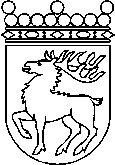 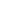 Ålands lagtingBESLUT LTB 25/2019BESLUT LTB 25/2019DatumÄrende2019-04-15LF 13/2018-2019	Mariehamn den 15 april 2019	Mariehamn den 15 april 2019Gun-Mari Lindholm  talmanGun-Mari Lindholm  talmanVeronica Thörnroos  vicetalmanViveka Eriksson  vicetalman